           MIDWEST RESEARCH OF MICHIGAN, INC.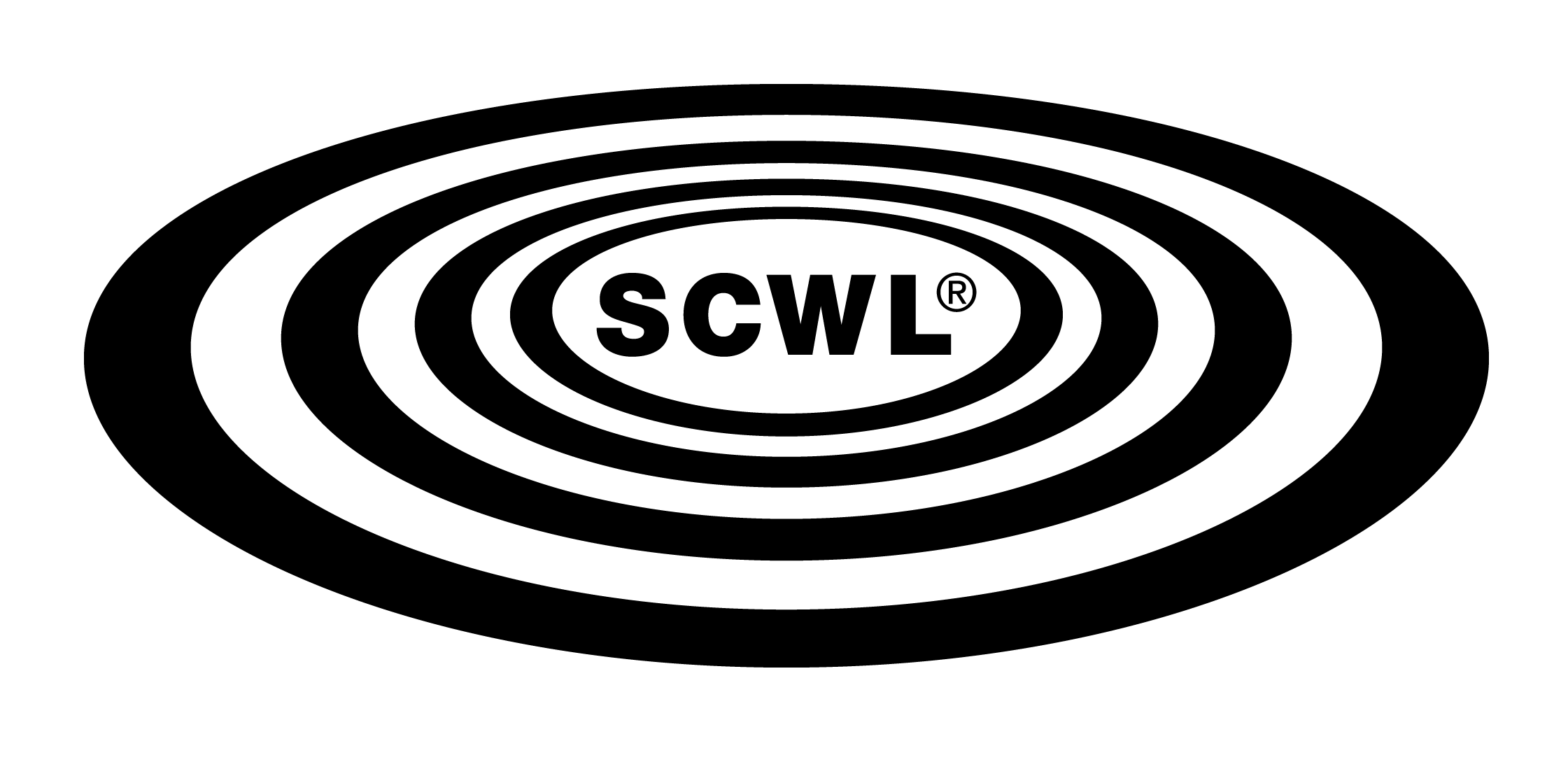 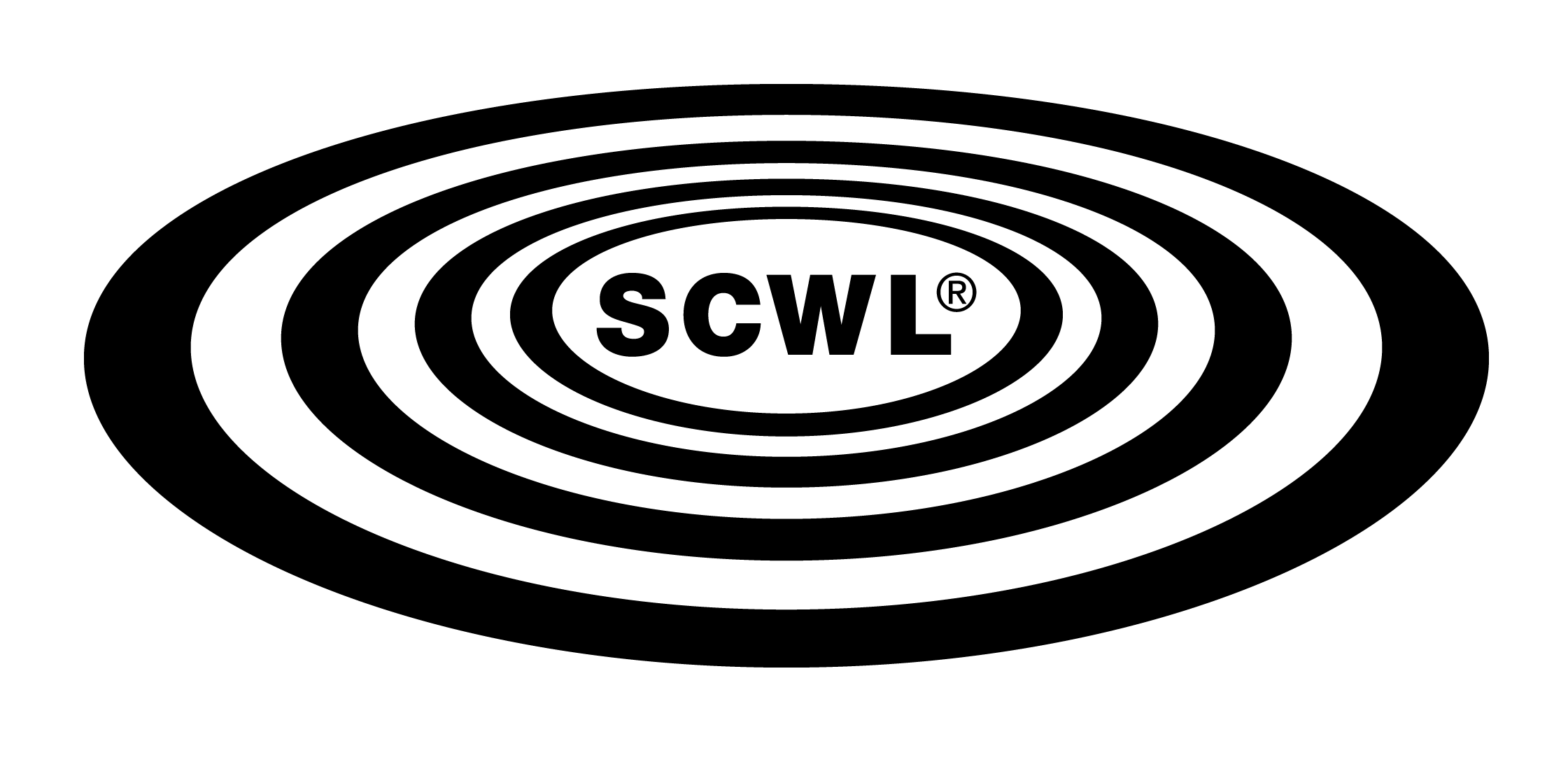 1401 61ST Avenue North; St. Petersburg, FL 33703  U.S.A.Phone: 800-221-7295 / 727-896-4175 / Email: scwl@msn.comWELCOME…to the world of scwl® Subliminal TechnologyAugust 3, 2017TO:	Brendon Blowes (blowes.brendon@gmail.com)Thank you for considering scwl subliminals for your patients/clients’ use. Having been with the Company from inception nearly 40 years ago, I totally understand and applaud you regarding your concern on the content of our scwl programs. As a bit of background, Midwest Research created this field in 1979; we addressed these concerns prior to creating our first program (Weight Loss) and knew there would be many questions like this as we built our business. It is extremely important for everyone to know the company they are dealing with, what they represent and have comfort and a degree of proof that what is claimed is actually recorded.Subliminals are an extremely effective means for creating change in individuals. Massive research has been conducted regarding its use in numerous fields.  Because one can negate (proven fact) the information being offered to the subconscious by actually knowing the script, we offer this: the scwl scripts are made up of attitude, confidence and self-image building affirmations as well as emotional affirmations (those creating feelings), all psychologically arranged to create new concepts, ideas, images and patterns in the subconscious mind and have those concepts (etc.) surrounded by positive feelings which aid the mental process in using new information. We then blend these statements with the subject matter (pain relief, stress control, etc.) to create the end result your patients/clients are looking to achieve. In order to provide a technologically advanced product to enhance the human mind’s ability to improve the quality of thinking, we forged a special plan for the operation of our organization. There are five components to this -- global consulting, professional collaboration, scripting, technological development and research. Professionals from all areas of the world have been involved in this effort; experts in the fields of doctors, psychologists, ministers, educators, professionals, affiliated universities, professional sports personalities, Olympic athletes and corporations whose expertise and dedicated works in these areas attribute to the quality, acceptance, and needed end result that our programs will achieve. We also used the knowledge of the Self-Teaching Institute, an independent board of distinguished, highly respected scholars and doctors whose disciplines include medicine, education and psychology. Their expertise in subliminal communications spans many years and provides us  with the confidence that you are receiving the finest subliminal programming geared toward self-improvement.  Their Certification is on file at Midwest Research of Michigan, Inc.. “We, the undersigned Fellows and Staff, have examined the message content of the SCWL programs developed by Midwest Research of Michigan, Inc., and provided to us for study. Accordingly, we can certify that: *message content is related to the stated purpose of the program *affirmations are positive in nature *examination of messages shows no evidence of malevolent intent or content *examination of messages shows no evidence of cryptic or occult content, and no evidence of political indoctrination.To further your comfort in utilizing these programs, in 1988 we were granted Registration by the United States Food and Drug Administration as a “Medical Device Facility”. To my knowledge, we are the only subliminal company to receive this.Regarding the Religious/Spiritual programs we offer, one program was recorded with emphasis to God being the Source of your supply (wealth, prosperity, abundance, etc.). Its intent is to help your pathway to your Creator so the wondrous supply He has for you will surely come. This is program # 405 - PROSPERITY CONSCIOUSNESS.The only other Religious/Spiritual programs we offer are listed below:# 474 - FAITH AND VICTORY..this program contains quotes from the Bible regarding faith, belief in God’s love and purpose in our lives, as well as victory over sin and evil.# 475 - HEALTH, LIFE AND SPIRITUAL ENRICHMENT..this is a program of universal harmony designed to align yourself with all that is good and natural, getting in tune with inner peace, healing and universal knowledge. Open yourself to love, health and spiritual enrichment with this program.# 487 - HEALING IN THE NAME OF JESUS CHRIST..the entirety of this program contains all quotations by Jesus Christ on ‘healing’ taken from the King James Version of the Bible.# 509 - THE NEW TESTAMENT/1611 KING JAMES VERSION..this program was read by Rev. Jack Schaap of Hayles Anderson College in its entirety. It was recorded in layers and there are NO subliminal processes under the ocean waves, just the New Testament from Matthew through Revelations# 518 - THE BOOK OF MORMON# 519 - THE PEARL OF GREAT PRICE# 520 - THE DOCTRINE AND COVENANTSThese three books on the Mormon faith are presented here on a 60-minute CD and are covered with ocean waves.# 1114 - GOD’S HEALTH AND HEALING..God’s words on being healthy and on healing, quoted from the King James Version of the Bible.# 1095 - GOD’S AFFIRMATIONS..this program contains quotations from the King James Version of the Bible specific to God’s affirmations.No other SCWL program addresses religious connotations.I trust you will be satisfied with this response; however, should any other questions arise, please feel free to reconnect with David Murphy. I, of course, am also at your disposal by email to scwl@msn.comThank you for your considering our product line. I am certain you will be pleased with the results your patients/clients’ receive.With Your Success In Mind,Lucille Whiting-Stitz, President